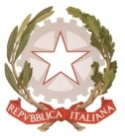 MINISTERO  DELL’ ISTRUZIONE, DELL’UNIVERSITA’, DELLA RICERCAUFFICIO SCOLASTICO REGIONALE PER IL LAZIOLICEO SCIENTIFICO STATALE“TALETE”Roma, 12/4/2017Ai docentiAll’Albo (sito web)CIRCOLARE n. 318Oggetto: Pubblicazione graduatoria interna DocentiSi comunica che in data odierna è pubblicata all’Albo dell’Istituto la graduatoria interna Docenti per l’a.s. 2016/17.Eventuali ricorsi dovranno essere presentati entro le ore 12,00 di venerdì 21 aprile.Il Dirigente ScolasticoProf. Alberto Cataneo                                                                                   (Firma autografa sostituita a mezzo  stampa                                                                               ai sensi dell’art. 3 comma 2 del d.lgs. n.39/1993)